	New Course Proposal	(Submit the completed form to the National Registrar’s Office.)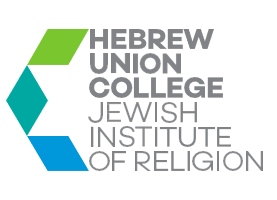 Proposed Course Title: 	Dept./Subject (like BIB): 		  Proposed Course Number:	___________ (assigned by Registrar)Credit Hours: _____________________	Note: 1 semester hour generally equals 15 contact hours plus 30 preparation hours. For example, a 3-credit course must include 45 contact hours plus 90 hours of preparation. Practice, fieldwork, or internship courses require at least three times as much contact, so a 1-credit course requires 45-60 hours.Primary campus:  ____Cincinnati	____Jerusalem	____Los Angeles	____New York	____All (Cross-Campus)Applicability to requirements:____ Core course  ____Elective courseCorequisite(s). These courses must be taken in the same term.Prerequisite(s). These courses must be taken before students may register for the course._	This course may be used for the following Degree or Certificate program(s)._	Brief Course Catalog Description:Grading type: ____Pass / Fail grading only 	____ Letter Grades only	____ Both/EitherMay this course be taken more than once for degree credit? ____   If so, how many times? ____Attach a preliminary course syllabus to this form when submitting to the National Registrar’s Office. The syllabus must identify the learning outcomes for the course and their relationship to the respective program mission statement.Signatures:Initiating faculty member’s printed name: ______________________________________ Signed Initials __________ Date: ___________Program Director’smember’s printed name: ______________________________________ Signed Initials __________ Date: ___________